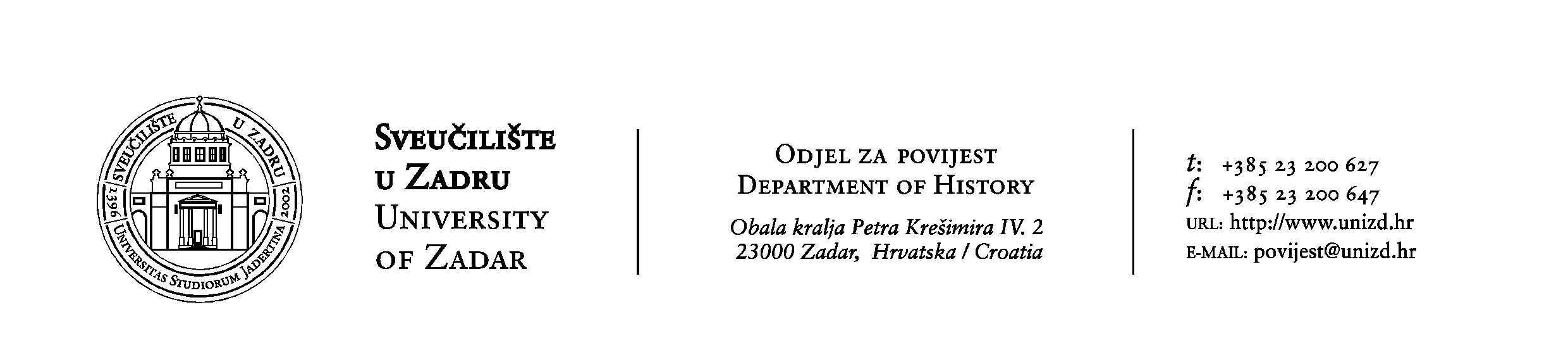 PRIHVAĆANJE MENTORSTVAPREDDIPLOMSKA RAZINAPrihvaćam biti mentor studentu/ici ____________________  _____________________ za izradu završnog rada.								Mentor:                                                                            __________________________                       							           Ime i prezime, potpisU Zadru, _________________